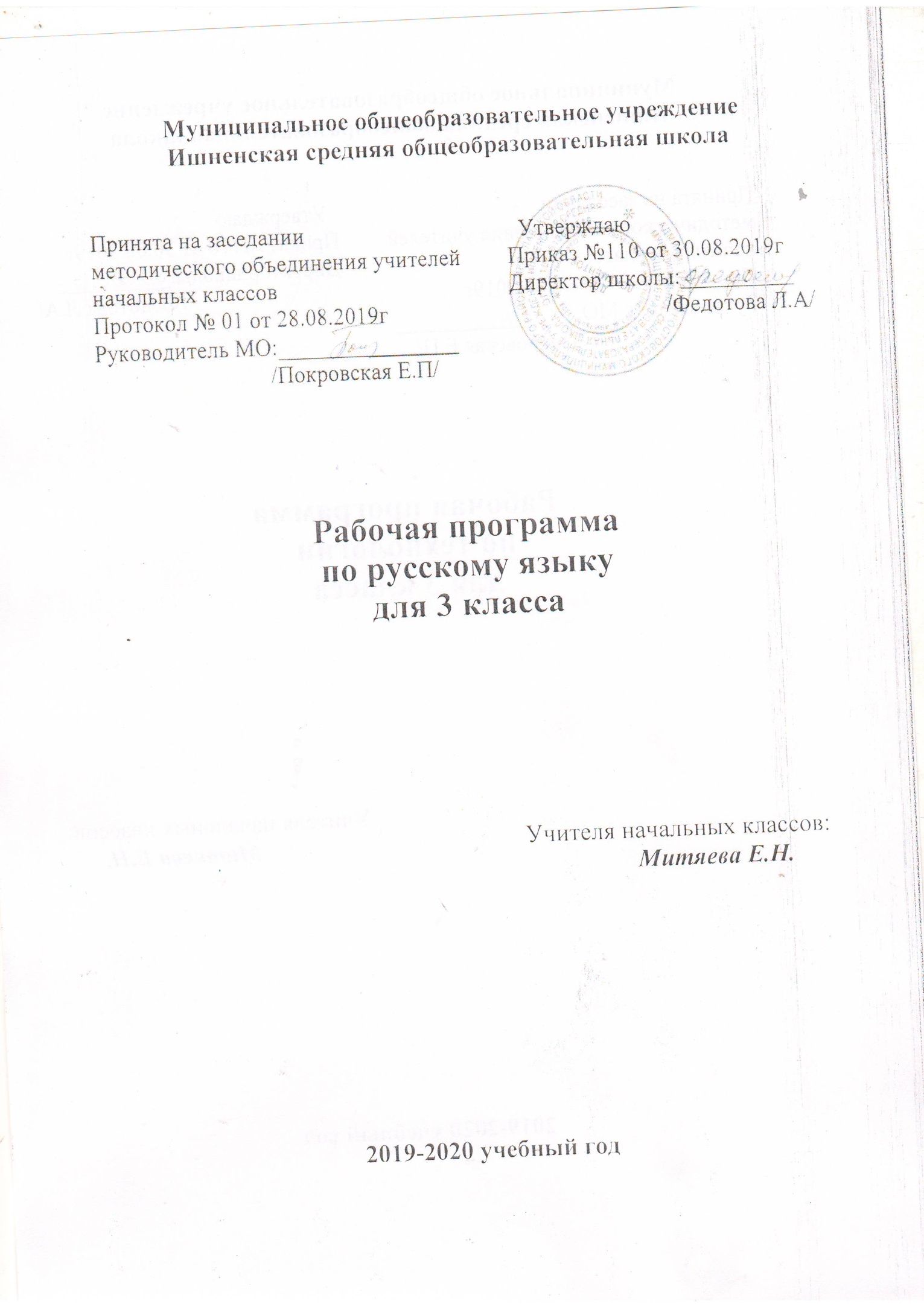                                              Пояснительная запискаРабочая программа предмета « Русский язык» для 3 класса составлена  на основе Федерального государственного образовательного стандарта начального общего образования, Концепции духовно-нравственного развития и воспитания личности гражданина  России, планируемых результатов начального общего образования, Приказа  от 31 декабря 2015 г. № 1576  «О внесении изменений в федеральный государственный образовательный стандарт начального общего образования» , утвержденный приказом Министерством образования и науки Российской Федерации от 6 октября 2009 г. № 373, авторской  программы В.П. Канакиной, В.Г.Горецкого, М.В. Бойкиной, М.Н. Дементьевой, Н.А.Стефаненко (Рабочие программы «Школа  России», 1-4 - М.: Просвещение, 2014г.), с опорой на ООП Ишненского ОУ, где прописаны цели с учетом учебного предмета,  общая характеристика, ценностные ориентиры, планируемые результаты освоения предмета, содержание учебного предмета и ориентирована на работу по учебно- методическому  комплекту « Школа России» ":Канакина В.П., Горецкий В.Г. Русский язык. Учебник. 3 класс. Часть 1,2. Москва «Просвещение» 2018г.Канакина В.П. Русский язык. Рабочая тетрадь. 3 класс. Часть 1,2. Москва «Просвещение» 2018 г.Данный учебник включен в Федеральный перечень учебников на 2019-2020учебный год.                                          Изучение курса «Русский язык» в начальной школе направлено на достижение следующих целей:• Ознакомление учащихся с основными положениями науки о языке и формирование на этой основе знаково-символического восприятия и логического мышления учащихся.• Формирование коммуникативной компетенции учащихся: развитие устной и письменной речи, монологической и диалогической речи, а также навыков грамотного, безошибочного письма как показателя общей культуры человека.                                           Место УП в учебном плане.В соответствии с Образовательной программой школы, на изучение учебного предмета "Русский язык" в 3 классе отводится 170 часов в год, 5 часов в неделю (при 34 учебных неделях).                                                                                                                                                                                      В классе обучаются дети с ограниченными возможностями здоровья. Обучение проводится при сохранении основного содержания программы общеобразовательных школ с использованием учебников УМК «Школа России», но учитываются индивидуальные особенности и возможности учащихся с ОВЗ, специфика усвоения ими учебного материала. Для учащихся адаптирована программа: разработаны индивидуальные проверочные работы, карточки – помощники с алгоритмом выполнения заданий.Тематическое планирование с УУДПредметные результаты освоения основной образовательной программы начального общего образования с учетом специфики содержания предметных областей:Русский язык:1) формирование первоначальных представлений о единстве и многообразии языкового и культурного пространства России, о языке как основе национального самосознания;            2) понимание обучающимися того, что язык представляет собой явление национальной культуры и основное средство человеческого общения, осознание значения русского языка как государственного языка Российской Федерации, языка межнационального общения;                                                                                                                                                       3) сформированность позитивного отношения к правильной устной и письменной речи как показателям общей культуры и гражданской позиции человека;                                                     4) овладение первоначальными представлениями о нормах русского языка (орфоэпических, лексических, грамматических) и правилах речевого этикета; умение ориентироваться в целях, задачах, средствах и условиях общения, выбирать адекватные языковые средства для успешного решения коммуникативных задач;                                                           5) овладение учебными действиями с языковыми единицами и умение использовать знания для решения познавательных, практических и коммуникативных задач.          Требования к уровню подготовки учащихся                                                                                                         В результате изучения русского языка в третьем классе учащиеся научатся:                                                     -понимать, что предложение-это основная единица речи;                                                          -понимать термины "повествовательные предложения", "вопросительные предложения", "побудительные предложения"; грамматические особенности предложений,                                                                                                                                                                                                      -различать предложения  по интонации;-оформлять предложения в устной и письменной речи;-различать признаки текста и типы текстов:-называть и определять главные и второстепенные члены предложения;-понимать, что слова в предложении связаны по смыслу и пол форме;-различать словосочетание и предложение;-называть и определять части речи;-понимать особенности употребления в предложении имени существительного, глагола, предлога;-называть и определять части слова;-понимать термины "корень слова", "однородные слова", "разные формы слова"-различать слабую и сильную позиции гласных и согласных в корне слова"-использовать способы проверки обозначения на письме гласных и согласных звуков в слабой позиции в корне слова;-давать фонетическую характеристику гласных и согласных звуков;-понимать влияние ударения на смысл слова;-различать парные и непарные согласные по звонкости и глухости, по твердости и мягкости; обозначать мягкость согласных на письме;-понимать роль разделительного мягкого знака и разделительного твердого знака в слове.Учащиеся получат возможность научиться   - Орфографически грамотно и каллиграфически правильно списывать и писать под диктовку текст (55 -65 слов), включающий  изученные орфограммы;    -проверять написанное, находить в словах изученные орфограммы;    -производить звуковой и звуко - буквенный разбор слова;   - производить морфемный разбор ясных по составу слов, подбирать однокоренные слова разных частей речи;    -распознавать части речи и их грамматические признаки;   -интонационно правильно произносить предложения, определять вид предложений по цели высказывания и интонации;   -вычленять  в предложении основу и словосочетания;   -производить элементарный синтаксический разбор предложений;   -определять тему текста, его основную мысль, подбирать заголовок к тексту, делить текст на части;   -определять тип текста: повествование, описание, рассуждение;  - писать изложение и сочинение (60  - 75 слов) по коллективно или самостоятельно составленному плану под руководством учителя.                                                                                                     Календарно-тематическое планированиеДиктанты – 8                      Развитие речи – 17(изложение – 9, сочинение - 8)МАТЕРИАЛЬНО-ТЕХНИЧЕСКОЕ ОБЕСПЕЧЕНИЕКнигопечатная продукция  Канакина В.П., Горецкий В.Г. Русский язык.Сборник программ "Школа России"1-4 М. Просвещение 2014г                                                                 Учебники     Канакина В.П., Горецкий В.Г. Русский язык. Учебник. 3 класс. Часть 1,2. Москва «Просвещение» 2018г.                                                                                                                                            Канакина В.П. Русский язык. Рабочая тетрадь. 3 класс. Часть 1,2. Москва «Просвещение» 2018г     Методические пособияКанакина В.П., Фомичева Г.А. Русский язык. Методическое пособие. 3 класс. Дмитриева О.И. Поурочные разработки по русскому языку к УМК В.П.Канакиной, В.Г.Горецкого («Школа России») Москва «ВАКО» 2013г.Контрольно-измерительные материалы. Русский язык: 3 класс / Сост. И.В.Позолотина, Е.А.Тихонова. – М.: ВАКО, 2012.Печатные пособиятаблицы к основным разделам грамматического материала по программе.Технические средства обученияКлассная доскакомпьютерпринтерксероксмультимедийныйпроектор                                                                                                                 Экранно-звуковые пособия   - аудиозаписи в соответствии с программой обучения,   -мультимедийные образовательные ресурсы, соответствующие тематике программы по русскому языку,   - электронное приложение к учебнику.№Наименование разделов и тем. Содержание программного материалаЧасыУниверсальные учебные действия1Язык и речь.2Анализ объектов с целью выделения признаков (существенных и несущественных); постановка и формулирование проблемы, самостоятельное создание алгоритмов деятельности при решении проблем творческого характера. Осознанное и произвольное построение речевого высказывания, основанное на знаниях. Самооценка на основе критерия успешности.2Текст. Предложение. Словосочетание15Понимание текстов, извлечение необходимой информации, самооценка на основе критерия успешности, формирование навыка смыслового чтения текста различных стилей и жанров в соответствии с учебными целями и задачами, анализ объектов с целью выделения признаков (существенных и несущественных), структурирование знаний, рефлексия способов и условий действия, контроль и оценка процесса и результатов деятельности, планирование своих действий на основе заданного алгоритма, осознанное и произвольное построение речевого высказывания в устной и письменной форме.3Слово в языке и речи.19Структурирование знаний, рефлексия способов и условий действия, контроль и оценка процесса и результатов деятельности, анализ объектов с целью выделения признаков(существенных и несущественных), самостоятельное создание способов решения проблем поискового характера, поиск и выделение необходимой информации, рефлексия способов и условий действия, контроль и оценка процесса и результатов деятельности,4Состав слова.18Учиться высказывать своё предположение (версию) на основе работы с материалом учебника;
учиться работать по предложенному учителем плану,
 делать выводы в результате совместной работы класса и учителя;
преобразовывать информацию из одной формы в другую: подробно пересказывать небольшие тексты.
договариваться с одноклассниками совместно с учителем о правилах поведения и общения и следовать им;
 учиться работать в паре, группе; выполнять различные роли (лидера, исполнителя).
5Правописание частей слова.26Постановка и формулирование проблемы, самостоятельное создание алгоритмов деятельности при решении проблем поискового  характера, поиск и выделение необходимой информации, анализ объектов с целью выделения признаков (существенных и несущественных), структурирование знаний, рефлексия способов и условий действия, контроль и оценка процесса и результатов деятельности, планирование своих действий.6Части речи.76Самостоятельное создание алгоритмов деятельности, анализ, сравнение, классификация, доказательство при определении признаков, выделение и формулирование познавательной цели, поиск и выделение необходимой информации, анализ объектов с целью выделения признаков(существенных и несущественных),осуществлять итоговый и пошаговый контроль по результату, построение логической цепи рассуждений, выделение следствий, оценка- выделение и осознание учащимися того, что усвоено и что еще нужно усвоить.7Повторение.14Рефлексия способов и условий действия, контроль и оценка процесса и результатов деятельности, планирование своих действий, оценка- выделение и осознание учащимися того, что усвоено№Тема урокаТема урокаК-во часПримечание Примечание СрокиСрокиСрокиСрокиСроки№Тема урокаТема урокаК-во часПримечание Примечание планпланфактфактфактНаша речь и наш язык 2чНаша речь и наш язык 2чНаша речь и наш язык 2чНаша речь и наш язык 2чНаша речь и наш язык 2чНаша речь и наш язык 2чНаша речь и наш язык 2чНаша речь и наш язык 2чНаша речь и наш язык 2чНаша речь и наш язык 2чНаша речь и наш язык 2ч1    Знакомство с учебником «Русский язык». Виды речи и их назначение. Речь – отражение  культуры человека.    Знакомство с учебником «Русский язык». Виды речи и их назначение. Речь – отражение  культуры человека.103.0903.0903.092Для чего нужен язык. Назначение языка и его выбор в соответствии с целями и условиями общения. Формирование представлений о языке, как основе национального самосознанияДля чего нужен язык. Назначение языка и его выбор в соответствии с целями и условиями общения. Формирование представлений о языке, как основе национального самосознания1040404Текст. Предложение. Словосочетание 15 чТекст. Предложение. Словосочетание 15 чТекст. Предложение. Словосочетание 15 чТекст. Предложение. Словосочетание 15 чТекст. Предложение. Словосочетание 15 чТекст. Предложение. Словосочетание 15 чТекст. Предложение. Словосочетание 15 чТекст. Предложение. Словосочетание 15 чТекст. Предложение. Словосочетание 15 чТекст. Предложение. Словосочетание 15 чТекст. Предложение. Словосочетание 15 ч3Текст  как единица языка и речи. Типы текстов.Текст  как единица языка и речи. Типы текстов.11КП спл.действийКП спл.действий0505054Типы текстов: повествование, описание, рассуждение. Работа с текстами. Типы текстов: повествование, описание, рассуждение. Работа с текстами. 110606065Предложение, его назначение и признаки. Знаки препинания в конце предложений.Предложение, его назначение и признаки. Знаки препинания в конце предложений.11КП - алгоритмКП - алгоритм0909096Виды предложений по цели высказывания. Рр Коллективное составление рассказа по репродукции картины К. Маковского «Дети, бегущие от грозы».Виды предложений по цели высказывания. Рр Коллективное составление рассказа по репродукции картины К. Маковского «Дети, бегущие от грозы».11КП – вопросы для составления рассказа.КП – вопросы для составления рассказа.1010107Виды предложений, разных по цели высказывания.  Смысловое чтение текстов различных стилей и жанров. Словарный диктантВиды предложений, разных по цели высказывания.  Смысловое чтение текстов различных стилей и жанров. Словарный диктант111111118Виды предложений по интонации. Знаки препинания в конце предложений.                                  ВМ .      Входной диктант с грамматическим заданием.Виды предложений по интонации. Знаки препинания в конце предложений.                                  ВМ .      Входной диктант с грамматическим заданием.111212129 Работа над ошибками. Обобщение знаний о видах предложений.  Работа над ошибками. Обобщение знаний о видах предложений. 11КП - алгоритмКП - алгоритм13131310  Обращение. Предложения с обращением (общее представление). Рубрика «Проверь себя». Сведения из истории главного города России – Москвы. Развитие на их основе чувства патриотизма.  Обращение. Предложения с обращением (общее представление). Рубрика «Проверь себя». Сведения из истории главного города России – Москвы. Развитие на их основе чувства патриотизма.1116161611Главные и второстепенные члены предложения. Распространенные и нераспространенные предложения.Главные и второстепенные члены предложения. Распространенные и нераспространенные предложения.11КП - алгоритмКП - алгоритм17171712Главные и второстепенные члены предложения. Разбор по членам предложения.Главные и второстепенные члены предложения. Разбор по членам предложения.18181813 Простое и сложное предложения (общее представление). Запятая между частями сложного предложения. Простое и сложное предложения (общее представление). Запятая между частями сложного предложения.1119191914Сложное предложение. Союзы а, и, но в сложном предложении. Запятая между частями сложного предложения.Сложное предложение. Союзы а, и, но в сложном предложении. Запятая между частями сложного предложения.1120202015Словосочетание. Связь слов в словосочетании. Словосочетание. Связь слов в словосочетании. 11Вопросы и опорные слова.Вопросы и опорные слова.23232316Предложение и словосочетание. Р/р. Составление рассказа  по картине В.Д.Поленова «Золотая осень» История создания картиныПредложение и словосочетание. Р/р. Составление рассказа  по картине В.Д.Поленова «Золотая осень» История создания картины1124242417Обобщение знаний о предложении. Проверочная работа по теме "Текст. Предложение.  Словосочетание."Обобщение знаний о предложении. Проверочная работа по теме "Текст. Предложение.  Словосочетание."1125252518Слово и его лексическое значение. Повторение и уточнение представлений о слове. Толковый словарь.Слово и его лексическое значение. Повторение и уточнение представлений о слове. Толковый словарь.1126262619Распознавание лексических групп слов в речи: синонимы, антонимы, слова в прямом и переносном значении. Словари  синонимов  и антонимов. Развитие интереса к происхождению словРаспознавание лексических групп слов в речи: синонимы, антонимы, слова в прямом и переносном значении. Словари  синонимов  и антонимов. Развитие интереса к происхождению слов1127272720Омонимы.  Значение, использование омонимов в речи. Словарь омонимов.Омонимы.  Значение, использование омонимов в речи. Словарь омонимов.1130.0930.0930.0921Слово и словосочетание. Представление о словосочетании как сложном названии предмета.Слово и словосочетание. Представление о словосочетании как сложном названии предмета.1101.1001.1001.1022Фразеологизмы. ( первоначальное представление). Работа со словарём фразеологизмов. Страничка для любознательных. Развитие интереса к истории возникновения фразеологизмовФразеологизмы. ( первоначальное представление). Работа со словарём фразеологизмов. Страничка для любознательных. Развитие интереса к истории возникновения фразеологизмов1102020223Развитие речи. Обучающее изложение с языковым анализом текста.Развитие речи. Обучающее изложение с языковым анализом текста.11КП – опорные слова.КП – опорные слова.03030324Части речи.  Обобщение и уточнение представлений об изученных частях речи.Части речи.  Обобщение и уточнение представлений об изученных частях речи.11КП - алгоритмКП - алгоритм04040425Развитие речи. Обучающее сочинение по репродукции картины И.Т. Хруцкого «Цветы и плоды»Развитие речи. Обучающее сочинение по репродукции картины И.Т. Хруцкого «Цветы и плоды»11Вопросы и опорные слова.Вопросы и опорные слова.07070726Имя существительное. Местоимение. Предлоги с именами существительными.Имя существительное. Местоимение. Предлоги с именами существительными.1108080827Части речи (повторение): имя прилагательное, глагол. Р/р.Обучающее коллективное сочинение «О чём шепчутся осенние листья?» Умение видеть красоту окружающей природы.Части речи (повторение): имя прилагательное, глагол. Р/р.Обучающее коллективное сочинение «О чём шепчутся осенние листья?» Умение видеть красоту окружающей природы.11План – вопросник.План – вопросник.09090928Имя числительное как часть речи (общее представление). Проверочная работа по теме "Части речи"Имя числительное как часть речи (общее представление). Проверочная работа по теме "Части речи"1110101029Однокоренные слова. Обобщение и уточнение представлений об однокоренных словах, корне слова.Однокоренные слова. Обобщение и уточнение представлений об однокоренных словах, корне слова.1111111130Слово и слог. Гласные звуки и буквы для их обозначения .Слово и слог. Гласные звуки и буквы для их обозначения .1114141431Согласные звуки и буквы для их обозначения.Согласные звуки и буквы для их обозначения.1115151532Правописание слов с парными по глухости-звонкости согласными звуками на конце слова и перед согласным в корне.Правописание слов с парными по глухости-звонкости согласными звуками на конце слова и перед согласным в корне.1116161633Р.р. Обучающее изложение текста по коллективно составленному плану. Умение видеть образность слов русского языка.Р.р. Обучающее изложение текста по коллективно составленному плану. Умение видеть образность слов русского языка.11По данному плану.По данному плану.17171734Контрольный диктант с грамматическим заданием по теме «Слово в языке и речи».Контрольный диктант с грамматическим заданием по теме «Слово в языке и речи».1118181835Наши проекты "Рассказ о слове". Работа над  ошибками  Развитие интереса к происхождению слов.Наши проекты "Рассказ о слове". Работа над  ошибками  Развитие интереса к происхождению слов.11План действийПлан действий21212136Разделительный мягкий  знак. Упражнение в правописании слов с мягким знаком.Разделительный мягкий  знак. Упражнение в правописании слов с мягким знаком.11222222                                                      Состав слова 18 ч                                                      Состав слова 18 ч                                                      Состав слова 18 ч                                                      Состав слова 18 ч                                                      Состав слова 18 ч                                                      Состав слова 18 ч                                                      Состав слова 18 ч                                                      Состав слова 18 ч                                                      Состав слова 18 ч                                                      Состав слова 18 ч37Однокоренные слова. Корень слова. Словарь однокоренных слов.Однокоренные слова. Корень слова. Словарь однокоренных слов.1123232338Правописание корня в однокоренных словах. Чередование гласных и согласных звуков в корнях однокоренных слов.Правописание корня в однокоренных словах. Чередование гласных и согласных звуков в корнях однокоренных слов.11КП – опорная с чередующи-мися буквами.24242439Сложные слова. Соединительные гласные в сложных словах. Формирование установки на здоровый образ жизни.Сложные слова. Соединительные гласные в сложных словах. Формирование установки на здоровый образ жизни.1125252540Формы слова. Окончание. Отличие однокоренных слов от форм одного и того же слова.Формы слова. Окончание. Отличие однокоренных слов от форм одного и того же слова.1105.1105.1105.1141Нулевое окончание. Алгоритм определения окончания в слове.Нулевое окончание. Алгоритм определения окончания в слове.1106.1106.1106.1142Слова, которые не имеют окончания.Слова, которые не имеют окончания.1107070743Приставка как значимая часть слова. Развитие интереса к истории языка.Приставка как значимая часть слова. Развитие интереса к истории языка.1108.1108.1108.1144Значение приставки в слове. Образование слов с помощью приставки. Значение приставки в слове. Образование слов с помощью приставки. 1111.1111.1111.1145Контрольный диктант с грамматическим заданием по теме «Корень слова. Формы слова». Контрольный диктант с грамматическим заданием по теме «Корень слова. Формы слова». 1112.1112.1112.1146Работа над ошибками. Слова с двумя приставками. Употребление в речи слов с приставками.Работа над ошибками. Слова с двумя приставками. Употребление в речи слов с приставками.1113131347Суффикс как значимая часть слова. Алгоритм выделения суффикса в слове.Суффикс как значимая часть слова. Алгоритм выделения суффикса в слове.1114141448Значение суффикса в слове. Образование слов с помощью суффиксов. Развитие интереса к изменениям, происходящим в родном языкеЗначение суффикса в слове. Образование слов с помощью суффиксов. Развитие интереса к изменениям, происходящим в родном языке1115151549Употребление в речи слов с суффиксами.Употребление в речи слов с суффиксами.1118.1118.1118.1150Основа слова. Р\р Обучающее сочинение по репродукции картины А. Рылова «В  голубом  просторе». Умение видеть красоту и образность слов русского языка в пейзажных зарисовках.Основа слова. Р\р Обучающее сочинение по репродукции картины А. Рылова «В  голубом  просторе». Умение видеть красоту и образность слов русского языка в пейзажных зарисовках.11Вопросы, опорные слова.19191951Работа над ошибками.Обобщение знаний о составе слова. Разбор слов по составу. Словообразовательный словарь.Работа над ошибками.Обобщение знаний о составе слова. Разбор слов по составу. Словообразовательный словарь.1120202052 Работа над ошибками. Проверочная работа «Проверь себя». Рекомендации к проекту «Семья слов». Развитие интереса к истории языка. Работа над ошибками. Проверочная работа «Проверь себя». Рекомендации к проекту «Семья слов». Развитие интереса к истории языка.1121212153Работа над ошибками Изменяемые и неизменяемые слова, их употребление в речи.Работа над ошибками Изменяемые и неизменяемые слова, их употребление в речи.1122222254Р/р  Обучающее изложение повествовательного  текста. Р/р  Обучающее изложение повествовательного  текста. 11Опорные слова.252525                                     Правописание частей слова 26ч                                     Правописание частей слова 26ч                                     Правописание частей слова 26ч                                     Правописание частей слова 26ч                                     Правописание частей слова 26ч                                     Правописание частей слова 26ч                                     Правописание частей слова 26ч                                     Правописание частей слова 26ч                                     Правописание частей слова 26ч                                     Правописание частей слова 26ч                                     Правописание частей слова 26ч55Работа над ошибками Общее представление о правописании слов с орфограммами в значимых частях слова.Работа над ошибками Общее представление о правописании слов с орфограммами в значимых частях слова.11КП - алгоритм26262656Правописание слов с двумя безударными гласными в корне слова.Правописание слов с двумя безударными гласными в корне слова.11Упражнения на развитие внимания.27272757Правописание безударных гласных в корне слова. Составление текста из деформированных предложений.Правописание безударных гласных в корне слова. Составление текста из деформированных предложений.1128282858Упражнение в правописании слов с безударными гласными. Работа с текстом. Контрольное списывание по теме «Правописание безударных гласных в корне слова»Упражнение в правописании слов с безударными гласными. Работа с текстом. Контрольное списывание по теме «Правописание безударных гласных в корне слова»11КП - алгоритм29292959Работа над ошибками Правописание глухих и звонких согласных в корне слова. Слова старославянского происхождения и их след в русском языке.  Страничка для любознательных.Работа над ошибками Правописание глухих и звонких согласных в корне слова. Слова старославянского происхождения и их след в русском языке.  Страничка для любознательных.11Вопросы и опорные слова.2.122.122.1260  Способы проверки правописания глухих и звонких согласных в корне слова. Составление текста на основе личных наблюдений  «Первый снег».  Способы проверки правописания глухих и звонких согласных в корне слова. Составление текста на основе личных наблюдений  «Первый снег».113.123.123.1261Упражнение в правописании слов с парным по глухости-звонкости согласным в конце слова  и перед согласным в корне .Р.р . Составление текста по сюжетному рисунку. Формирование уважительного отношения к истории языка. Упражнение в правописании слов с парным по глухости-звонкости согласным в конце слова  и перед согласным в корне .Р.р . Составление текста по сюжетному рисунку. Формирование уважительного отношения к истории языка. 1104.1204.1204.1262Правописание  слов с непроизносимым  согласным звуком  в корне слова.Правописание  слов с непроизносимым  согласным звуком  в корне слова.1105.1205.1205.1263Правописание слов, в которых нет  непроизносимых согласных в корне слова.Правописание слов, в которых нет  непроизносимых согласных в корне слова.1106.1206.1206.1264Упражнение в правописании слов с непроизносимым согласным звуком  в корне слова.Упражнение в правописании слов с непроизносимым согласным звуком  в корне слова.1109.1209.1209.1206.1206.1265Проверочная работа по теме «Правописание слов с проверяемыми и непроверяемыми орфограммами в корне слова».Проверочная работа по теме «Правописание слов с проверяемыми и непроверяемыми орфограммами в корне слова».1110.1210.1210.1266 Правописание слов с удвоенными согласными. Слова старославянского происхождения.   Правописание слов с удвоенными согласными. Слова старославянского происхождения.  11Вопросы к картине.11111109.1209.1267Работа над ошибками. Упражнение в правописании слов с удвоенной согласной.Работа над ошибками. Упражнение в правописании слов с удвоенной согласной.1112121211.1211.1268Р/р Обучающее сочинение по репродукции картины В.М.Васнецова «Снегурочка»  Умение видеть красоту и образность слов родного языка в пейзажных зарисовках. Р/р Обучающее сочинение по репродукции картины В.М.Васнецова «Снегурочка»  Умение видеть красоту и образность слов родного языка в пейзажных зарисовках. 1113131312.1212.1269Работа над ошибками Правописание приставок и суффиксов в слове. Работа над ошибками Правописание приставок и суффиксов в слове. 1116161613.1213.1270Правописание  суффиксов-ек,-ик,-ок в слове.Правописание  суффиксов-ек,-ик,-ок в слове.1117171771Правописание  приставок.Правописание  приставок.1118181872Правописание значимых частей слова.Правописание значимых частей слова.1119191973Правописание приставок в словах и предлогов.Правописание приставок в словах и предлогов.1120202074Приставки и предлоги. Формирование умения отличать приставку от предлога. Формирование установки на здоровый образ жизни. Приставки и предлоги. Формирование умения отличать приставку от предлога. Формирование установки на здоровый образ жизни. 1123232375ВМ   Контрольный диктант с грамматическим заданием по теме «Состав слова».ВМ   Контрольный диктант с грамматическим заданием по теме «Состав слова».11Опорная карточка.24.1224.1224.1276Работа над  ошибками. Место и роль разделительного твёрдого знака в слове. Работа над  ошибками. Место и роль разделительного твёрдого знака в слове. 1125252577Правописание слов с разделительным твердым (ъ) знаком. Правописание слов с разделительным твердым (ъ) знаком. 11КП - алгоритм26262678Упражнение в правописании слов с разделительными твердым (ъ) и мягким (ь) знаками. Жанр  объявления.Упражнение в правописании слов с разделительными твердым (ъ) и мягким (ь) знаками. Жанр  объявления.11.27.1227.1227.1279Р.р. Обучающее изложение повествовательного деформированного текста по данному плану.Р.р. Обучающее изложение повествовательного деформированного текста по данному плану.1113.01.2020г13.01.2020г13.01.2020г80Работа над ошибками. Рубрика «Проверь себя».  Рекомендации к осуществлению проектной деятельности «Составляем орфографический словарь». Развитие интереса к истории родного языка.Работа над ошибками. Рубрика «Проверь себя».  Рекомендации к осуществлению проектной деятельности «Составляем орфографический словарь». Развитие интереса к истории родного языка.План работы14.0114.0114.01                                       Части речи 76ч                                       Части речи 76ч                                       Части речи 76ч                                       Части речи 76ч                                       Части речи 76ч                                       Части речи 76ч                                       Части речи 76ч                                       Части речи 76ч                                       Части речи 76ч                                       Части речи 76ч                                       Части речи 76ч81Части речи. Повторение и уточнение представлений об изученных частях речи.Части речи. Повторение и уточнение представлений об изученных частях речи.1115.0115.0115.0182Распознавание частей речи по изученным признакам. Представление об устаревших словах в русском языке. Распознавание частей речи по изученным признакам. Представление об устаревших словах в русском языке. 1116161683Имя существительное. Повторение и уточнение представлений об имени существительном.Имя существительное. Повторение и уточнение представлений об имени существительном.1117171784Начальная форма имени существительного. Значение и употребление имён существительных в речи.Начальная форма имени существительного. Значение и употребление имён существительных в речи.1120202085Одушевленные и неодушевленные имена существительные. Формирование навыка культуры речи. Одушевленные и неодушевленные имена существительные. Формирование навыка культуры речи. 1121212186Развитие речи. Обучающее изложение по самостоятельно составленному плану.Развитие речи. Обучающее изложение по самостоятельно составленному плану.11По данному плану.22222287Собственные и нарицательные имена существительные. Правописание имён собственных.Собственные и нарицательные имена существительные. Правописание имён собственных.1123232388Проверочная работа по теме «Правописание собственных и нарицательных имён существительных».Проверочная работа по теме «Правописание собственных и нарицательных имён существительных».1123232389 Работа над ошибками. Проект «Тайна имени" Развитие интереса к тайнам русских имен Работа над ошибками. Проект «Тайна имени" Развитие интереса к тайнам русских имен11Список литературы.24.0124.0124.0190  Число имен существительных Изменение имен существительных по числам.  Число имен существительных Изменение имен существительных по числам.1127272791 Имена существительные, имеющие форму одного числа. Имена существительные, имеющие форму одного числа.1128282892Род имён существительных. Формирование навыка культуры речи: нормы согласования.Род имён существительных. Формирование навыка культуры речи: нормы согласования.1129292993 Определение рода имён существительных, употреблённых в начальной и других формах.  Определение рода имён существительных, употреблённых в начальной и других формах. 11КП - алгоритм30.0130.0130.0194Упражнение в определении рода имен существительных иноязычного происхождения. Существительные общего рода.Упражнение в определении рода имен существительных иноязычного происхождения. Существительные общего рода.1131.0131.0131.0195Мягкий (ь)  знак на конце имён существительных  ж.р.Мягкий (ь)  знак на конце имён существительных  ж.р.1103.0203.0203.0296Правописание мягкого (ь)  знака на конце имён существительных женского рода. Правописание мягкого (ь)  знака на конце имён существительных женского рода. 1104040497Проверочная работа по теме «Имя существительное»Проверочная работа по теме «Имя существительное»1105050598Р/р  Обучающее изложение текста по данному плану. Умение видеть красоту и образность слов родного языка. Р/р  Обучающее изложение текста по данному плану. Умение видеть красоту и образность слов родного языка. 1106060699Изменение имен существительных по падежам (общее представление о склонении).Изменение имен существительных по падежам (общее представление о склонении).11070707100Склонение имен существительных.Склонение имен существительных.11101010101Склонение имён существительных. Неизменяемые имена существительные.Склонение имён существительных. Неизменяемые имена существительные.111111102Р/р Обучающее сочинение по картине И.Я. Билибина "Иван-царевич и лягушка-квакушка".Р/р Обучающее сочинение по картине И.Я. Билибина "Иван-царевич и лягушка-квакушка".11Вопросы, опорные слова.121212103Именительный падеж имён существительных. Представление об устаревших словах в русском языке.Именительный падеж имён существительных. Представление об устаревших словах в русском языке.11131313104Родительный падеж имён существительных.Родительный падеж имён существительных.1114.0214.0214.02105Дательный падеж имён существительных.Дательный падеж имён существительных.11171717106Винительный падеж имён существительных.Винительный падеж имён существительных.11181818107Именительный, родительный и винительный падежи.Именительный, родительный и винительный падежи.11191919108Творительный падеж имён существительных.Творительный падеж имён существительных.11202020109Предложный падеж имён существительных. Морфологический разбор имени существительного.Предложный падеж имён существительных. Морфологический разбор имени существительного.11212121110Р/р Обучающее изложение повествовательного типа. Формирование навыка культуры речи.Р/р Обучающее изложение повествовательного типа. Формирование навыка культуры речи.11Опорные слова.252525111 Работа над ошибками. Рубрика «Проверь себя». Наши проекты «Зимняя страничка» Работа над ошибками. Рубрика «Проверь себя». Наши проекты «Зимняя страничка»11План работы262626112Р/р Обучающее сочинение по репродукции картины К.Ф. Юона «Конец зимы. Полдень» Умение подбирать образные выражения для пейзажных зарисовок.Р/р Обучающее сочинение по репродукции картины К.Ф. Юона «Конец зимы. Полдень» Умение подбирать образные выражения для пейзажных зарисовок.11Вопросы, опорные слова.27.0227.0227.02113Контрольный диктант с грамматическим заданием по теме «Имя существительное».Контрольный диктант с грамматическим заданием по теме «Имя существительное».11282828114Работа над ошибками. Понятие об имени прилагательном как части речи.  Работа над ошибками. Понятие об имени прилагательном как части речи.  112.032.032.03115Связь имени прилагательного с именем существительным. Сложные имена  прилагательные.Связь имени прилагательного с именем существительным. Сложные имена  прилагательные.113.033.033.03116Роль имен прилагательных в тексте - описании. Формирование представлений о трудолюбии, мастерстве русского народа.Роль имен прилагательных в тексте - описании. Формирование представлений о трудолюбии, мастерстве русского народа.11КП - алгоритм040404117Р.р. Составление текста – описания. Р.р. Составление текста – описания. 11050505118Р/р Обучающее сочинение по репродукции картины М.А.Врубеля «Царевна-Лебедь».Р/р Обучающее сочинение по репродукции картины М.А.Врубеля «Царевна-Лебедь».11       Вопросы.666119Изменение имён прилагательных по родам.Изменение имён прилагательных по родам.11101010120Правописание родовых окончаний имён прилагательных.Правописание родовых окончаний имён прилагательных.11КП - алгоритм111111121 Правописание родовых окончаний имён прилагательных Правописание родовых окончаний имён прилагательных11121212122Р.р. Составление текстов о животном. Правописание родовых окончаний имён прилагательных . Формирование бережного отношения к природе.Р.р. Составление текстов о животном. Правописание родовых окончаний имён прилагательных . Формирование бережного отношения к природе.13.0313.0313.03123Число  имен прилагательных. Изменение имён прилагательных по числам.Число  имен прилагательных. Изменение имён прилагательных по числам.11161616124Число  имен прилагательных. Сравнительное описание.Число  имен прилагательных. Сравнительное описание.11171717125Изменение имён прилагательных по падежам (общее представление).Изменение имён прилагательных по падежам (общее представление).11181818126Начальная форма имени прилагательного.Начальная форма имени прилагательного.11191919127Морфологический разбор имени прилагательного. Словарный диктант.Морфологический разбор имени прилагательного. Словарный диктант.11202020128Обобщение знаний об имени прилагательном и имени существительном.Обобщение знаний об имени прилагательном и имени существительном.11313131129Р/р Сочинение-отзыв по репродукции картины В. А. Серова «Девочка с персиками». Формирование чувства прекрасного в процессе работы с репродукциями картин русских художников.Р/р Сочинение-отзыв по репродукции картины В. А. Серова «Девочка с персиками». Формирование чувства прекрасного в процессе работы с репродукциями картин русских художников.11Работа с деформированным текстом.01.0401.0401.04130Контрольный диктант с грамматическим заданием по теме «Имя прилагательное».Контрольный диктант с грамматическим заданием по теме «Имя прилагательное».112.042.042.04131Работа над ошибками. Рубрика «Проверь себя». Рекомендации по проектной деятельности «Имена прилагательные в загадках».Работа над ошибками. Рубрика «Проверь себя». Рекомендации по проектной деятельности «Имена прилагательные в загадках».11Рекомендуемая литература.03.0403.0403.04132 Личные местоимения 1, 2, 3-го лица. Лицо и число личных местоимений. Личные местоимения 1, 2, 3-го лица. Лицо и число личных местоимений.11060606133Род личных местоимений 3 лица ед.ч. Род личных местоимений 3 лица ед.ч. 11070707134Морфологический разбор местоимения. Страничка для любознательных. Формирование уважительного отношения к истории родного языка. Рубрика «Проверь себя». Морфологический разбор местоимения. Страничка для любознательных. Формирование уважительного отношения к истории родного языка. Рубрика «Проверь себя». 11КП - алгоритм080808135Закрепление по теме «Лицо и число личных местоимений» Проверочная работа по теме "Местоимение".Закрепление по теме «Лицо и число личных местоимений» Проверочная работа по теме "Местоимение".11999136Р.р.  Составление  письма.Р.р.  Составление  письма.11101010137Понятие о глаголе как части речи .Понятие о глаголе как части речи .11131313138Роль глаголов в предложении.Роль глаголов в предложении.11141414139Значение и употребление в речи глаголов.Значение и употребление в речи глаголов.11151515140Развитие речи. Составление текста по сюжетным картинкам.Развитие речи. Составление текста по сюжетным картинкам.11.161616141Начальная (неопределенная) форма глагола. Начальная (неопределенная) форма глагола. 11171717142Неопределенная форма глагола. Глагольные вопросы: что делать? что сделать?Неопределенная форма глагола. Глагольные вопросы: что делать? что сделать?11202020143 Единственное и множественное число глаголов. Изменение глаголов по числам. Единственное и множественное число глаголов. Изменение глаголов по числам.11КП - алгоритм21.0421.0421.04144Число глаголов. Развитие речи. Составление предложений с нарушенным порядком слов.Число глаголов. Развитие речи. Составление предложений с нарушенным порядком слов.11222222145Времена глагола. Первоначальное представление о временах глаголов.Времена глагола. Первоначальное представление о временах глаголов.11232323146Написание окончаний   -ешь, -ишь в глаголах. Суффикс   -л- в глаголах прошедшего времени.Написание окончаний   -ешь, -ишь в глаголах. Суффикс   -л- в глаголах прошедшего времени.11242424147Изменение  глаголов  по  временам.Изменение  глаголов  по  временам.11272727148Время и число  глаголов.Время и число  глаголов.11282828149Развитие речи. Обучающее выборочное изложение повествовательного текста.Развитие речи. Обучающее выборочное изложение повествовательного текста.1129.0429.0429.04150Изменение глаголов прошедшего времени по родам. Родовые окончания глаголов. Орфоэпический словарь учебника.Развитие интереса к истории языкаИзменение глаголов прошедшего времени по родам. Родовые окончания глаголов. Орфоэпический словарь учебника.Развитие интереса к истории языка11303030151Изменение глаголов прошедшего времени по родам. Р.р. Составление предложений и текста.Изменение глаголов прошедшего времени по родам. Р.р. Составление предложений и текста.116,056,056,05152 Правописание глаголов с частицей не. Правописание глаголов с частицей не.117.057.057.05153Правописание глаголов с частицей не. Произношение  возвратных глаголов.Правописание глаголов с частицей не. Произношение  возвратных глаголов.11888154Обобщение знаний о глаголе. Морфологический разбор глаголов. Рубрика «Проверь себя».Обобщение знаний о глаголе. Морфологический разбор глаголов. Рубрика «Проверь себя».КП - алгоритм12.0512.0512.05155Контрольный диктант с грамматическим заданием по теме «Глагол».Контрольный диктант с грамматическим заданием по теме «Глагол».11131313156Работа над ошибками. Роль глаголов в предложенииРабота над ошибками. Роль глаголов в предложении11141414Повторение изученного за год 14 чПовторение изученного за год 14 чПовторение изученного за год 14 чПовторение изученного за год 14 чПовторение изученного за год 14 чПовторение изученного за год 14 чПовторение изученного за год 14 чПовторение изученного за год 14 чПовторение изученного за год 14 чПовторение изученного за год 14 чПовторение изученного за год 14 ч157157Части речи. Р.р. Научная конференция «Части речи в русском языке».11151515158158Р. р. Обучающее изложение повествовательного текста по данному плану.1118.0518.0518.05159159Текст. Предложения по цели высказывания и интонации.  Правописание родовых окончаний имён прилагательных.11191919160160Имя существительное. Имя числительное.11202020161161Правописание слов с изученными орфограммами.11202020162162ВМ Итоговый  контрольный  диктант.11212121163163Работа над ошибками. Глагол. Разбор предложений по членам.11222222164164Личные местоимения. Письмо поэтических строк под диктовку.11252525165165Правописание  корня.11262626166166Однокоренные слова. Звуки речи и звуки природы.262626167167Состав слова. Правописание имён собственных.1127.0527.0527.05168168Правописание  приставок   и предлогов1127.0527.0527.05169169Р/р Обучающее сочинение «Почему я жду летних каникул».11282828170170КВН «Знатоки русского языка».11292929